⚠ Електронен носител /Диск/ в края на дипломната работа един екземпляр подвързан в хартиен плик  да е надписан с трите имена на студента, специалността, факултетен № и имената на научния ръководител.   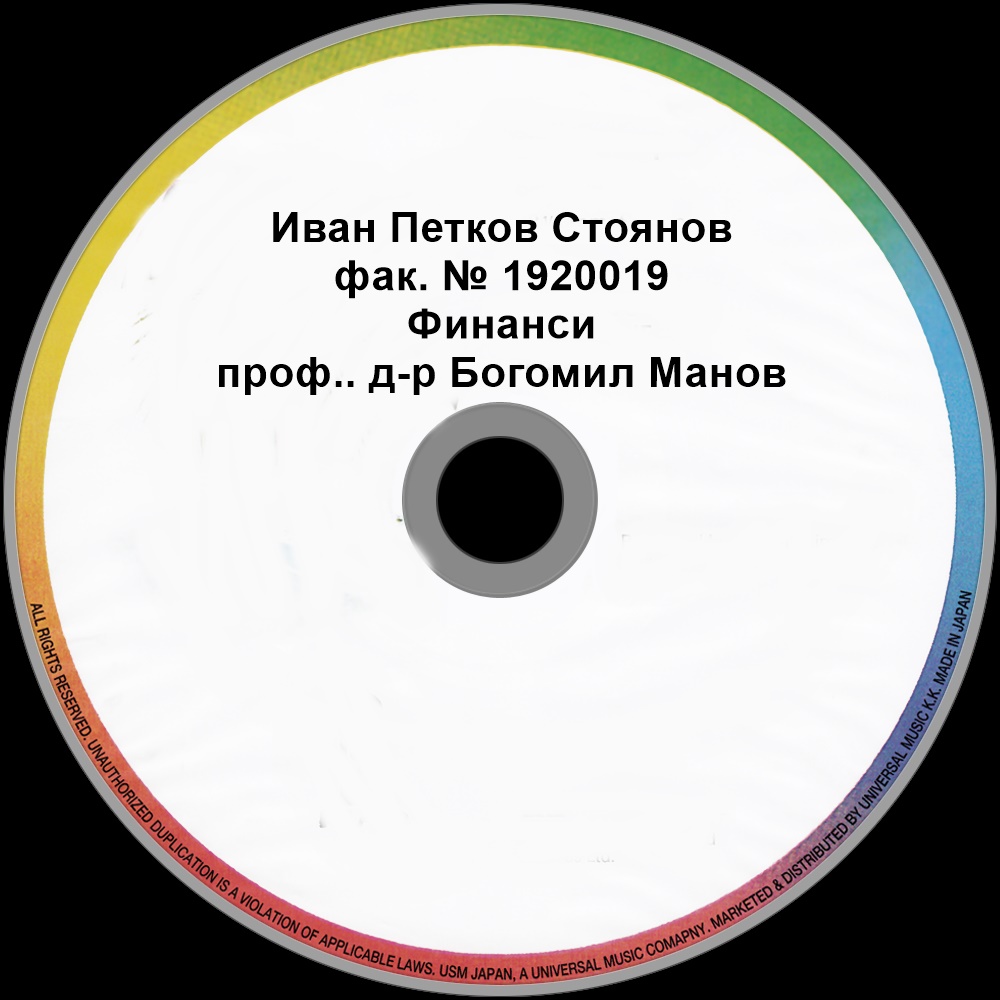 19.04.2022г.                                                           катедра „Финанси“ 